附件2：县政府常务会议汇报材料模板及格式要求武定县十七届人民政府第×次常务会议材料之1（2、3......）【篇头批注格式为：方正仿宋简体，四号，居左顶格】关于×××的汇报【大标题格式为：方正小标宋简体，二号，居中，上空一行】县×××局【单位名称格式为：用规范全称，方正楷体简体，三号，居中】（×年×月×日）【成文时间格式为：用括号括起，方正楷体简体，三号，居中】按照会议安排，现将×××相关情况汇报如下。【正文部分格式为：方正仿宋简体，三号，段首空2字符或统一成首行缩进2字符，与成文时间之间空一行】一、基本情况【一级标题格式为：方正黑体简体，三号，段首空2字符或统一成首行缩进2字符】（一）×××【二级标题格式为：方正楷体简体，三号，段首空2字符或统一成首行缩进2字符】1．×××【三级标题格式为：方正仿宋简体，三号，加粗，段首空2字符或统一成首行缩进2字符】（1）×××【四级标题格式为：方正仿宋简体，三号，不加粗，段首空2字符或统一成首行缩进2字符】此部分内容须详细说明议题基本情况，如该议题由多部门组织实施，需说明会前牵头部门协调相关单位开展或落实情况。内容要求主题突出、条理清晰、观点鲜明、文字精炼、篇幅适当、格式规范。二、提请本次县政府常务会议审定事项此部分内容须扼要说明议题议定建议或相关解决方案。参考格式：类型一：恳请审定......。类型二：恳请审定《×××（送审稿）》，并以县委、县人民政府文件发文实施（或以两办文件发文实施、或以县人民政府文件发文实施）。附件：1．××××××××××××××××××××2．××××××××××××××××××××3．××××××××××××××××××××汇报材料格式及报送要求：1．报送要求：会议材料应严格按照格式要求草拟，转换为PDF后，按照会议通知要求报送至指定邮箱zfbdyg405@163.com。2．页面设置：页码为页面外侧4号宋体阿拉伯数字，左右各加一条“—”字线，如“- 4 -”。3．标题模板：类型一，传达学习×××工作会议精神，听取全县×××工作情况汇报，研究我县贯彻意见；类型二，关于《×××（送审稿）》起草情况的汇报；类型三，关于×××情况的汇报。4．字体及字符间距：字体用黑色；数字和文字用Times New Roman格式统一（如图所示）。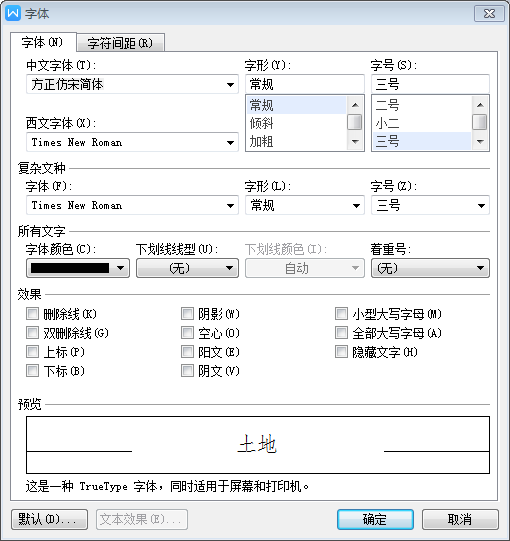 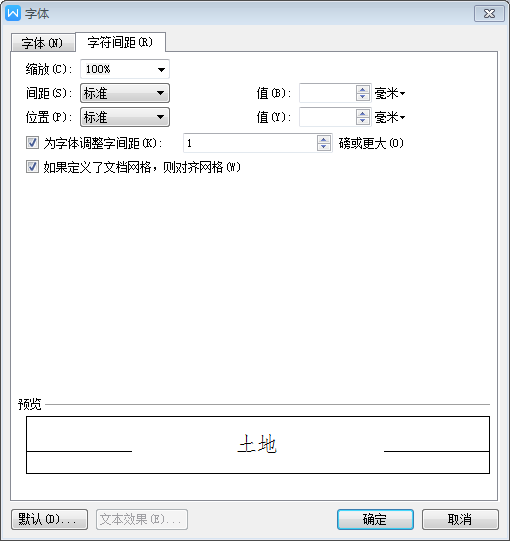 5．段落缩进和间距（如图所示）。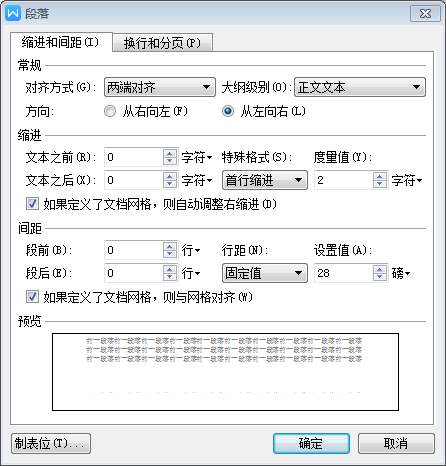 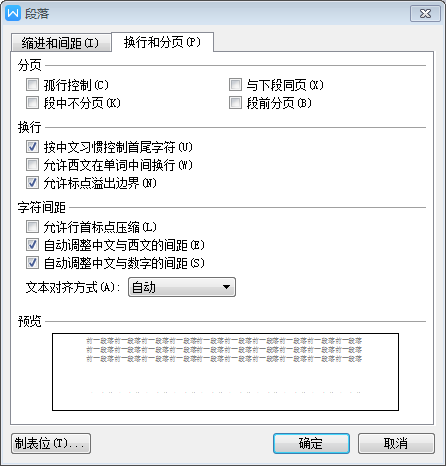 